Уважаемые жители!         В целях обеспечения пожарной безопасности в лесах областным министерством природных ресурсов и экологии ограничено пребывание граждан в лесах (постановление от 21.05.2021 № П-6).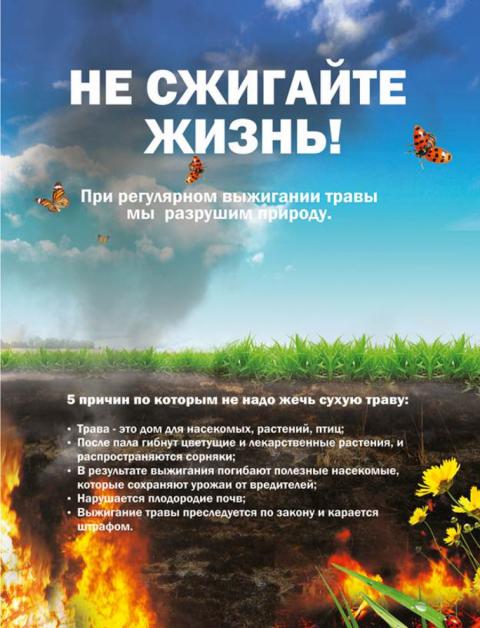 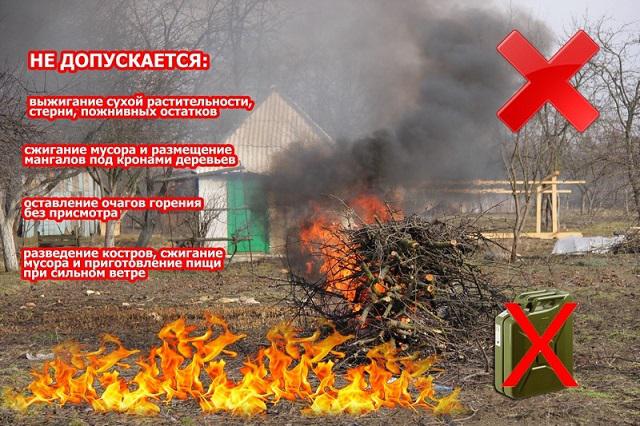 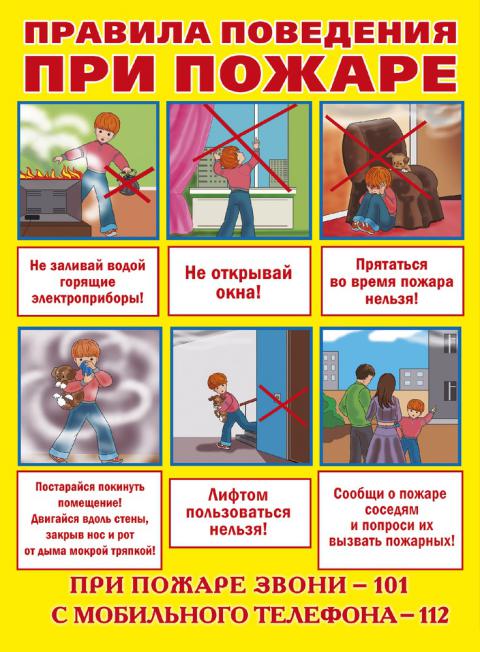 